	Grading for Physical Education Class: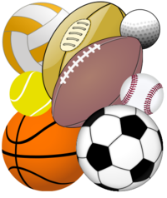 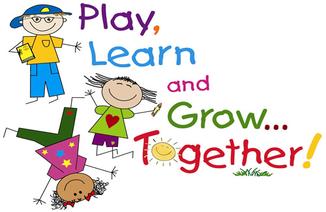 Students will have many chances to cooperate with their classmates working on things such as social skills and sportsmanship.   We will together strive to meet the State Standards. Students will be assessed on their skills, knowledge, and responsible personal and social behavior.  There will also be both fall and spring fitness testing.  For grades K–3, there will be specific skills assessed throughout the school year, which will be checked off by the teacher on the teacher’s assessment sheet when achieved.  Their grade will be an E, S+, S, N, or I per quarter depending on the following etiquette: The student-Follows rules and safety procedures – showing good sportsmanship, playing safe, listening and following directions, and being ready to learn- Participates in physical activity – showing quality effort with appropriate, respectful behavior-Shows responsible personal and social behaviors that respects self and others For grades 4-6, there will be letter grades based on daily points, skills check and knowledge assessments and assignments.* Daily points:  5 points/day earned with coming to class prepared, showing quality participation and effort, listening and following directions, being respectful and demonstrating responsible personal and social behavior, having a positive attitude, cooperating with others and showing good sportsmanship. If there is a problem with any of the above, you will lose some or all of your points for the day.* Skills check:  some units will have a checklist of skill analysis and demonstration of the skill. * Knowledge assessments:  this may include tests, quizzes and/or worksheets. * AssignmentsIf there are any concerns or problems, the student will be addressed with a:Verbal warning and if necessary a time out to think, reflect, and return when ready to improve.Second occurrence – a time out for the need to reflect and then the student may come back when their reflection will be acceptable by the teacher.Third occurrence – The student will sit out of the activity. Behavior will be documented and possible written reflection and verbal or written apology which must be accepted by the teacher and/or principal. If necessary, the student may be spending this time in the office.  If you have any questions throughout the year, please contact me.  Thank you for your cooperation.Mrs. Cook